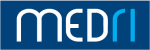 Kolegij: SPECIJALNA TOKSIKOLOGIJAVoditelj: doc.dr.sc. Petra Dolenec, dipl.ing.biol, prof.biol.Katedra: Zavod za temeljnu i kliničku farmakologiju s toksikologijomStudij: Diplomski sveučilišni studij sanitarnog inženjerstvaGodina studija: 1.Akademska godina: 2022./2023.IZVEDBENI NASTAVNI PLANPodaci o kolegiju (kratak opis kolegija, opće upute, gdje se i u kojem obliku organizira nastava, potreban pribor, upute o pohađanju i pripremi za nastavu, obveze studenata i sl.):Popis obvezne ispitne literature: Popis dopunske literature:Nastavni plan: Popis predavanja (s naslovima i pojašnjenjem):Popis seminara s pojašnjenjem: Obveze studenata:Ispit (način polaganja ispita, opis pisanog/usmenog/praktičnog dijela ispita, način bodovanja, kriterij ocjenjivanja):Mogućnost izvođenja nastave na stranom jeziku:Ostale napomene (vezane uz kolegij) važne za studente:SATNICA IZVOĐENJA NASTAVE (za akademsku 2022./2023. godinu)Popis predavanja i seminara:Kolegij Specijalna toksikologija je obvezni predmet na 1. godini Diplomskog sveučilišnog studija sanitarnog inženjerstva koji se održava u 2. semestru, a sastoji se od 30 sati predavanja i 60 sati seminara, ukupno 90 sati (8 ECTS bodova).Cilj kolegija je omogućiti studentima da nauče temeljne mehanizme toksičnosti odabranih skupina lijekova na organske sustave, njihove farmakokinetske/toksikokinetske osobine kao i principe prepoznavanja trovanja lijekovima i liječenja trovanja. Nadalje, studenti će naučiti temeljne mehanizme toksičnosti odabranih skupina tvari iz okoliša na organizam čovjeka te principe liječenja trovanja uzrokovanih otrovima iz okoliša.Sadržaj predmeta je sljedeći:Opći principi liječenja akutnog trovanja; Nuspojave lijekova i terapija anafilaktičkog šoka; Mehanizmi toksičnosti tvari na pojedine organske sustave; Temeljni mehanizmi toksičnosti odabranih skupina lijekova; Toksičnost lijekova u ručnoj prodaji i biljnih lijekova; Homeopatski lijekovi - toksikološki aspekti; Farmakogenomika; Najčešći uzroci trovanja u kućanstvu; Nanotoksikologija; Ionizirajuće zračenje; Zagušljivci, nadražljivci, kemijska borbena sredstva; Metali i korozivi; Insekticidi, rodenticidi i herbicidi; Antiseptici i dezinficijensi; Otrovne biljke i gljive; Životinjski toksini.ISHODI UČENJA ZA PREDMET:I. KOGNITIVNA DOMENA – ZNANJE 1.	Navesti i opisati opće principe liječenja akutnog trovanja i terapije anafilaktičkog šoka 2.  Opisati i objasniti manifestacije trovanja lijekovima, kućanskim kemikalijama, zagađivačima iz okoliša, industrijskim otrovima, pesticidima i toksinima iz prirode na ciljnim organima (respiratorni sustav, jetra, bubreg, koža, oko, živčani sustav, reproduktivni i kardiovaskularni sustav) imunotoksikologija)3.	Opisati i objasniti mehanizam djelovanja na molekularnoj i staničnoj razini, farmakološke učinke na različite organske sustave, nuspojave i toksičnost pojedinih lijekova koji su ilustrativni primjer odabranih farmakoterapijskih skupina i podskupina4.   Opisati i objasniti principe farmakogenomike5.	Opisati i objasniti mehanizam djelovanja, principe toksičnosti, manifestacije trovanja te osnovne postupke u liječenju otrovanja pojedinim otrovima iz skupina: ionizirajućih tvari, metala, koroziva, pesticida, zagušljivaca, nadražljivaca, kemijskih borbenih sredstva, antiseptika i dezinficijensa6.	Navesti i opisati najčešće uzroke trovanja u kućanstvu7.  Opisati i objasniti principe nanotoksikologijeII.PSIHOMOTORIČKA DOMENA – VJEŠTINE1.	Ovladati vještinom samostalnog korištenja literature i prezentiranja naučenog na seminarima.2.	Ovladati vještinom obrade i prezentacije zadane tematike na koncizan i razumljiv način.Izvođenje nastave:Nastava se izvodi u obliku predavanja i seminara. Tijekom nastave studenti pišu dva testa te na kraju nastave polažu pismeni test i usmeni završni ispit. Također, studentima će se bodovati izrada i prezentacija seminarskog rada na kraju nastave. Izvršavanjem svih nastavnih aktivnosti te pristupanjem završnom ispitu student stječe 8 ECTS bodova.Duraković Z. i sur.: Klinička toksikologija, Grafos, Zagreb, 2000.Grupa autora: Medicinska farmakologija, Medicinska naklada Zagreb, 2001.Casarett & Doull’s Toxicology: Basic Science of Poisons, 9. izdanje,  McGraw-Hill Education, 2019.Lu F.: Basic Toxicology: Fundamentals, Target Organs and Risk Assesments, 7. izdanje, CRC Press, Taylor and Francis, 2017.Hodgson E (ed.). A Textbook of Modern Toxicology, 4. izdanje,  Wiley, 2010.Baker D. Essentials of Toxicology for Health protection: A handbook for field professionals, 2. izdanje, Oxford University Press , 2012.Predavanje 1 Liječenje akutnog trovanjaIshodi učenja: Studenti trebaju naučiti i razumjeti temeljne principe liječenja akutno otrovanih pacijenata.Predavanje 2 Nuspojave lijekova i terapija anafilaktičkog šokaIshodi učenja: Studenti trebaju naučiti i razumjeti pojam nuspojavi lijekova te naučiti i razumjeti temeljne principe liječenja anafilaktičkog šoka.Predavanje 3 Mehanizmi toksičnosti tvari na pojedine organske sustaveIshodi učenja: Studenti trebaju steći osnovna znanja o manifestacijama trovanja lijekovima, kućanskim kemikalijama, zagađivačima iz okoliša, industrijskim otrovima, pesticidima i toksinima iz prirode na ciljnim organima (toksikologija respiratornog sustava, jetre, bubrega, kože, oka, živčanog sustava, reproduktivnog i kardiovaskularnog sustava, imunotoksikologija).Predavanje 4 Toksikologija lijekova koji djeluju na autonomni živcani sustav IIshodi učenja: Studenti trebaju steći osnovna znanja o lijekovima iz skupine kolinomimetika i antikolinergika, principima njihove toksičnosti, najčešćim nuspojavama i liječenju predoziranja.Predavanje 5 Toksikologija lijekova koji djeluju na autonomni živcani sustav IIIshodi učenja: Studenti trebaju steći osnovna znanja o lijekovima iz skupine simpatomimetika i antiadrenergičkih lijekova, principima njihove toksičnosti, najčešćim nuspojavama i liječenju predoziranja.Predavanje 6 Toksikologija lijekova koji djeluju na središnji živčani sustav IIshodi učenja: Studenti trebaju steći osnovna znanja o lijekovima iz skupine antipsihotika, antidepresiva i antikonvulziva te principima njihove toksičnosti, najčešćim nuspojavama i liječenju trovanja.Predavanje 7 Toksikologija lijekova koji djeluju na središnji živčani sustav IIIshodi učenja: Studenti trebaju steći osnovna znanja o lijekovima iz skupine anksiolitika i hipnotika te principima njihove toksičnosti i liječenju akutnog odnosno kroničnog trovanja. Također, studenti trebaju steći osnovna znanja o lijekovima za liječenje neurodegenerativnih bolesti, principima njihove toksičnosti, najčešćim nuspojavama i liječenju trovanja.Predavanje 8 Toksikologija sredstava ovisnostiIshodi učenja: Studenti trebaju steći osnovna znanja o najčešće zloupotrebljavanim drogama i lijekovima, principima njihove toksičnosti i liječenju akutnog odnosno kroničnog trovanja.Predavanje 9 Lijekovi u ručnoj prodaji i biljni lijekovi; Homeopatski lijekovi - toksikološki aspektiIshodi učenja: Studenti trebaju steći osnovna znanja o lijekovima u ručnoj prodaji i biljnim lijekovima te razumjeti njihov toksikološki potencijal. Također, studenti trebaju steći osnovna znanja o principima homeopatije te toksikološkom aspektu homeopatskog liječenja.Predavanje 10 Toksikologija bioloških lijekova; Farmakogenomika  Ishodi učenja: Studenti trebaju steći osnovna znanja o biološkim lijekovima i principima njihove toksičnosti. Studenti trebaju steći znanje o osnovnim principima farmakogenomike.Predavanje 11 Najčešći uzroci trovanja u kućanstvu; Nanotoksikologija     Ishodi učenja: Studenti trebaju steći osnovna znanja o manifestacije trovanja pojedinim kućanskim kemikalijama, zagađivačima iz okoliša, industrijskim toksinima, otrovima iz prirode (biljni, životinjski, morski toksini) te pesticidima na ciljnim organima te osnovne postupke u liječenju otrovanih.  Također, studenti trebaju steći osnovna znanja o nanotoksikologiji.  Seminar 1  Toksikologija sredstava ovisnosti IIshodi učenja:  Studenti trebaju steći osnovna znanja o zloupotrebljavanim drogama i lijekovima iz skupine psihodepresora i opijata, principima njihove toksičnosti i liječenju akutnog odnosno kroničnog trovanja.Seminar 2  Toksikologija sredstava ovisnosti IIIshodi učenja: Studenti trebaju steći osnovna znanja o zloupotrebljavanim drogama i lijekovima iz skupine psihostimulansa i halucinogena, principima njihove toksičnosti i liječenju akutnog odnosno kroničnog trovanja.Seminar 3  Toksikologija lokalnih i općih anestetika Ishodi učenja: Studenti trebaju steći osnovna znanja o najčešće korištenim lijekovima iz skupine  lokalnih i općih anestetika, principima njihove toksičnosti, najčešćim nuspojavama i liječenju predoziranja.Seminar 4  Toksikologija opioidnih analgetika Ishodi učenja:  Studenti trebaju steći osnovna znanja o najčešće korištenim lijekovima iz skupine opioidnih analgetika, principima njihove toksičnosti, najčešćim nuspojavama i liječenju predoziranja.Seminar 5  Toksikologija analgetika-antipiretika Ishodi učenja: Studenti trebaju steći osnovna znanja o najčešće korištenim lijekovima iz skupine analgetika-antipiretika, principima njihove toksičnosti, najčešćim nuspojavama i liječenju predoziranja.Seminar 6   Toksikologija lijekova koji djeluju na kardiovaskularni sustav Ishodi učenja:  Studenti trebaju steći osnovna znanja o lijekovima iz skupine kardiaktivnih glikozida, antiaritmika i antihipertenziva, principima njihove toksičnosti, najčešćim nuspojavama i liječenju predoziranja.Seminar 7  Toksikologija lijekova koji djeluju na hormonalni sustav IIshodi učenja: Studenti trebaju steći osnovna znanja o lijekovima koji djeluju na hormonalni sustav (liječenje dijabetesa, poremećaja rada štitne žlijezde), principima njihove toksičnosti, najčešćim nuspojavama i liječenju istih.Seminar 8   Toksikologija lijekova koji djeluju na hormonalni sustav IIIshodi učenja: Studenti trebaju steći osnovna znanja o lijekovima koji djeluju na spolni sustavi (i endokrinim disruptorima), principima njihove toksičnosti, najčešćim nuspojavama i liječenju istih.Seminar 9  Toksikologija lijekova koji djeluju na respiratorni sustav Ishodi učenja:  Studenti trebaju steći osnovna znanja o najčešće korištenim lijekovima koji djeluju na respiratorni sustav, principima njihove toksičnosti, najčešćim nuspojavama i liječenju predoziranja.Seminar 10  Toksikologija lijekova koji djeluju na probavni sustav Ishodi učenja: Studenti trebaju steći osnovna znanja o najčešće korištenim lijekovima koji djeluju na probavni sustav, principima njihove toksičnosti, najčešćim nuspojavama i liječenju predoziranja.Seminar 11  Toksikologija lijekova koji se primjenjuju u liječenju infektivnih bolesti IIshodi učenja: Studenti trebaju znati i razumjeti mehanizme djelovanja i osnovne principe toksičnosti lijekova koji se primjenjuju u liječenju infektivnih bolesti (antibiotici).Seminar 12 Toksikologija lijekova koji se primjenjuju u liječenju infektivnih bolesti (II) i zloćudnih bolestiIshodi učenja: Studenti trebaju znati i razumjeti mehanizme djelovanja i osnovne principe toksičnosti lijekova koji se primjenjuju u liječenju infektivnih bolesti (antimikotici, antivirusni lijekovi) te u terapiji zloćudnih bolesti.Seminar 13  Ionizirajuće zračenjeIshodi učenja:  Studenti trebaju znati i razumjeti manifestacije toksičnosti ionizirajućeg zračenja na ciljnim organima te osnovne postupke u liječenju izloženih pojedinaca.Seminar 14  MetaliIshodi učenja:   Studenti trebaju znati i razumjeti  osnovne principe toksičnosti metala, manifestacije trovanja na ciljnim organima te osnovne postupke u liječenju otrovanih.Seminar 15   Zagušljivci i nadražljivciIshodi učenja:  Studenti trebaju znati i razumjeti  osnovne principe toksičnosti pojedinih otrova iz skupine zagušljivaca i nadražljivaca, uz manifestacije trovanja na ciljnim organima te osnovne postupke u liječenju otrovanih.Seminar 16   Kemijska borbena sredstvaIshodi učenja:   Studenti trebaju znati i razumjeti  osnovne principe toksičnosti pojedinih otrova iz skupine kemijskih borbenih sredstava,  uz manifestacije trovanja na ciljnim organima te osnovne postupke u liječenju otrovanih.Seminar 17  Korozivi i pesticidiIshodi učenja:  Studenti trebaju znati i razumjeti  osnovne principe toksičnosti koroziva i pesticida (insekticida, rodenticida i herbicida), uz manifestacije trovanja na ciljnim organima te osnovne postupke u liječenju otrovanih.Seminar 18 Antiseptici i dezinficijensiIshodi učenja:   Studenti trebaju znati i razumjeti  osnovne principe toksičnosti najčešće korištenih antiseptika i dezinficijensa,  uz manifestacije trovanja na ciljnim organima te osnovne postupke u liječenju otrovanih.Seminar 19  Otrovne biljkeIshodi učenja:  Studenti trebaju steći osnovna znanja o otrovnim biljkama koje su prisutne u našim krajevima, razumjeti principe njihove toksičnosti, manifestacije trovanja na ciljnim organima te osnovne postupke u liječenju otrovanih.Seminar 20  Otrovne gljiveIshodi učenja: Studenti trebaju steći osnovna znanja o otrovnim gljivama koje su prisutne u našim krajevima, razumjeti principe njihove toksičnosti, manifestacije trovanja na ciljnim organima te osnovne postupke u liječenju otrovanih.Seminar 21  Životinjski toksiniIshodi učenja:  Studenti trebaju  steći osnovna znanja o životinjama otrovnicama koje su prisutne u našim krajevima, razumjeti principe njihove toksičnosti, manifestacije trovanja na ciljnim organima te osnovne postupke u liječenju otrovanih.Seminar 22  Seminarski radIshodi učenja:  Studenti prezentiraju seminarski rad na određenu temu iz područja toksikologije.Seminar 23  Seminarski radIshodi učenja:  Studenti prezentiraju seminarski rad na određenu temu iz područja toksikologije.Studenti su obvezni redovito pohađati i aktivno sudjelovati u nastavi. Obvezni su pratiti i postupati po obavijestima i pravilima u svezi pohađanja nastave, izostanaka, parcijalnih ispita I i II, popravaka  parcijalnih ispita, završnog ispita itd., a koja će biti prezentirana na prvom predavanju, te redovito i na vrijeme objavljivana na Sharepoint portalu Sveučilišta u Rijeci kao i putem sustava za e-učenje Merlin na koji se prijavljuju pomoću svog AAI identiteta.ECTS bodovni sustav ocjenjivanja:Ocjenjivanje studenata provodi se prema važećem Pravilniku o studijima Sveučilišta u Rijeci, te prema Pravilniku o ocjenjivanju studenata na Medicinskom fakultetu u Rijeci (usvojenog na Fakultetskom vijeću Medicinskog fakulteta u Rijeci). Rad studenata vrednovat će se i ocjenjivati tijekom izvođenja nastave, te na završnom ispitu. Od ukupno 100 bodova, tijekom nastave student može ostvariti 70 bodova, a na završnom ispitu 30 bodova. Tijekom nastave vrednuje se (maksimalno do 70 bodova): A. usvojeno znanje na parcijalnim testovima: tijekom nastave pisati će se dva testa (parcijalni test I i II), na kojima se maksimalno može ostvariti do 35 bodova na prvom testu, a do 30 bodova na drugom testu (ukupno najviše 65 bodova) iB. seminarski rad: kod kojeg je moguće ostvariti najviše 5 bodova.II. Završni ispit (do 30 bodova)Završni ispit sastoji se od dva dijela: završnog testa i usmenog ispita. Svaki dio završnog ispita mora biti pozitivno ocijenjen kako bi se ispit smatrao položenim!  Pismeni dio završnog ispita ocjenjuje se prema shemi:Kandidati koji ne riješe bar 50% završnog testa (25 točnih odgovora) ne mogu pristupiti usmenom dijelu ispita.Usmeni dio završnog ispita obvezatan je za sve studente! Maksimalan broj bodova dobiven na usmenom ispitu je 20. Za ocjenu dovoljan na ovom dijelu ispita student dobiva 11, za ocjenu dobar 15, za ocjenu vrlo dobar 18, a za ocjenu izvrstan 20 bodova.Tko može pristupiti završnom ispitu:Završnom ispitu mogu pristupiti oni studenti koji su tijekom nastave ostvarili najmanje 35 bodova, odnosno 50% od maksimalno mogućih bodova. Tko ne može pristupiti završnom ispitu:Studenti koji su tijekom nastave ostvarili 0 do 34,9 bodova ili koji imaju 30% i više izostanaka s nastave. Takav student je neuspješan (1) F i ne može izaći na završni ispit, tj. mora predmet ponovno upisati naredne akademske godine.III. Konačna ocjena je zbroj ECTS ocjene ostvarene tijekom nastave i na završnom ispitu:Termini održavanja testova tijekom nastave:Parcijalni test I: polagat će se 20. ožujka 2023., a obuhvaća teme u izvedbenom nastavnom planu P1-P11, S1-S6 Parcijani test II: polagat će se 7. travnja 2023., a obuhvaća teme u izvedbenom nastavnom planu S7-S21Popravci parcijalnih testova bit će organizirani za studente koji na testovima nisu zadovoljili kao i za studente koji žele popraviti broj bodova stečenih prethodnim polaganjem testova. U potonjem slučaju kao konačan rezultat računat će se broj bodova ostvaren na popravku! Popravci testova bit će organizirani i za studente koji im nisu pristupili, a za što trebaju imati opravdan razlog kojeg su dužni pismeno obrazložiti. Pisani podnesak dužni su nasloviti na voditeljicu kolegija doc. dr. sc. Petru Dolenec, urudžbirati ga, te predati u kancelariju Zavoda za temeljnu i kliničku farmakologiju s toksikologijom, zaključno s 14. travnjem 2023. Popravci testova organizirat će se u tjednu 17.-21. travnja 2023., u istom obliku kao i sami testovi, a točno vrijeme i način održavanja popravaka bit će dogovoreni naknadno sa studentima.Nastavni sadržaji i sve obavijesti vezane uz kolegij nalaze se na Sharepoint portalu za internu komunikaciju Zavoda  za temeljnu i kliničku farmakologiju s toksikologijom te na sustavu za e-učenje Merlin na koji se prijavljuju pomoću svog AAI identiteta.DatumPredavanja (vrijeme i mjesto)Seminari 
(vrijeme i mjesto)Vježbe 
(vrijeme i mjesto)Nastavnik20.2.2023.P1;P2 (8:15-11:00)Zavod za temeljnu i kliničku farmakologiju s toksikologijomDoc. dr. sc. Petra Dolenec, dipl. ing. biol., prof. biol.21.2.2023.P3 (8:15-11:00)Zavod za temeljnu i kliničku farmakologiju s toksikologijomDoc. dr. sc. Petra Dolenec, dipl. ing. biol., prof. biol.22.2.2023.P4 (8:15-11:00)Zavod za temeljnu i kliničku farmakologiju s toksikologijomDoc. dr. sc. Petra Dolenec, dipl. ing. biol., prof. biol.23.2.2023.P5 (8:15-11:00)Zavod za temeljnu i kliničku farmakologiju s toksikologijomDoc. dr. sc. Petra Dolenec, dipl. ing. biol., prof. biol.24.2.2023.P6 (8:15-11:00)Zavod za temeljnu i kliničku farmakologiju s toksikologijomDoc. dr. sc. Petra Dolenec, dipl. ing. biol., prof. biol.27.2.2023.P7 (8:15-11:00)Zavod za temeljnu i kliničku farmakologiju s toksikologijomDoc. dr. sc. Petra Dolenec, dipl. ing. biol., prof. biol.28.2.2023.P8 (8:15-11:00)Predavaona 5Doc. dr. sc. Petra Dolenec, dipl. ing. biol., prof. biol.1.3.2023.P9 (8:15-11:00)Predavaona 2Doc. dr. sc. Petra Dolenec, dipl. ing. biol., prof. biol.2.3.2023.P10 (8:15-11:00)Zavod za temeljnu i kliničku farmakologiju s toksikologijomProf. dr. sc. Elitza Petkova Markova Car3.3.2023.P11 (8:15-11:00)Predavaona 8Doc. dr. sc. Petra Dolenec, dipl. ing. biol., prof. biol.6.3.2023.S1 (8:15-11:00)Zavod za temeljnu i kliničku farmakologiju s toksikologijomDoc. dr. sc. Petra Dolenec, dipl. ing. biol., prof. biol.7.3.2023.S2 (8:15-11:00)Predavaona 5Doc. dr. sc. Petra Dolenec, dipl. ing. biol., prof. biol.8.3.2023.S3 (8:15-11:00)Zavod za temeljnu i kliničku farmakologiju s toksikologijomDr. sc. Tamara Janković, dipl. sanit. ing.9.3.2023.S4 (8:15-11:00)Zavod za temeljnu i kliničku farmakologiju s toksikologijomDr. sc. Tamara Janković, dipl. sanit. ing.10.3.2023.S5 (8:15-11:00)Predavaona 6Prof. dr. sc. Elitza Petkova Markova Car13.3.2023.S6 (8:15-11:00)Zavod za temeljnu i kliničku farmakologiju s toksikologijomDoc. dr. sc. Petra Dolenec, dipl. ing. biol., prof. biol.14.3.2023.S7 (8:15-11:00)Predavaona 5Prof. dr. sc. Elitza Petkova Markova Car 15.3.2023.S8 (8:15-11:00)Predavaona 5Prof. dr. sc. Elitza Petkova Markova Car16.3.2023.S9 (8:15-11:00)Zavod za temeljnu i kliničku farmakologiju s toksikologijomDr. sc. Tamara Janković, dipl. sanit. ing.17.3.2023.S10 (8:15-11:00)Predavaona 7Prof. dr. sc. Elitza Petkova Markova Car 20.3.2023.S11 (8:15-11:00)Zavod za temeljnu i kliničku farmakologiju s toksikologijomProf. dr. sc. Elitza Petkova Markova Car 21.3.2023.S12 (8:15-11:00)Predavaona 7 Dr. sc. Tamara Janković, dipl. sanit. ing.22.3.2023.S13 (8:15-11:00)Predavaona 9Doc. dr. sc. Petra Dolenec, dipl. ing. biol., prof. biol.23.3.2023.S14 (8:15-11:00)Zavod za temeljnu i kliničku farmakologiju s toksikologijomDr. sc. Tamara Janković, dipl. sanit. ing.27.3.2023.S15 (11:15-13:00)Zavod za temeljnu i kliničku farmakologiju s toksikologijomDr. sc. Tamara Janković, dipl. sanit. ing.28.3.2023.S16 (11:15-13:00)Zavod za temeljnu i kliničku farmakologiju s toksikologijomDr. sc. Tamara Janković, dipl. sanit. ing.29.3.2023.S17 (11:15-13:00)Zavod za temeljnu i kliničku farmakologiju s toksikologijomDr. sc. Tamara Janković, dipl. sanit. ing.30.3.2023.S18 (11:15-13:00)Zavod za temeljnu i kliničku farmakologiju s toksikologijomDr. sc. Tamara Janković, dipl. sanit. ing.31.3.2023.S19 (11:15-13:00)Predavaona 7Doc. dr. sc. Petra Dolenec, dipl. ing. biol., prof. biol.3.4.2023.S20 (11:15-13:00)Zavod za temeljnu i kliničku farmakologiju s toksikologijomDoc. dr. sc. Petra Dolenec, dipl. ing. biol., prof. biol.4.4.2023.S21 (11:15-13:00)Zavod za temeljnu i kliničku farmakologiju s toksikologijomDoc. dr. sc. Petra Dolenec, dipl. ing. biol., prof. biol.5.4.2023.S22 (11:15-13:00)Predavaona 1Doc. dr. sc. Petra Dolenec, dipl. ing. biol., prof. biol.6.4.2023.S23 (11:15-13:00)Zavod za temeljnu i kliničku farmakologiju s toksikologijomDoc. dr. sc. Petra Dolenec, dipl. ing. biol., prof. biol.PREDAVANJA (tema predavanja)Broj sati nastaveMjesto održavanjaP1Liječenje akutnog trovanja2Zavod za temeljnu i kliničku farmakologiju s toksikologijomP2Nuspojave lijekova i terapija anafilaktičkog šoka1Zavod za temeljnu i kliničku farmakologiju s toksikologijomP3Mehanizmi toksičnosti tvari na pojedine organske sustave3Zavod za temeljnu i kliničku farmakologiju s toksikologijomP4Toksikologija lijekova koji djeluju na autonomni živčani sustav I3Zavod za temeljnu i kliničku farmakologiju s toksikologijomP5Toksikologija lijekova koji djeluju na autonomni živčani sustav II3Zavod za temeljnu i kliničku farmakologiju s toksikologijomP6Toksikologija lijekova koji djeluju na središnji živčani sustav I3Zavod za temeljnu i kliničku farmakologiju s toksikologijomP7Toksikologija lijekova koji djeluju na središnji živčani sustav II3Zavod za temeljnu i kliničku farmakologiju s toksikologijomP8Toksikologija sredstava ovisnosti3Predavaona 5P9Lijekovi u ručnoj prodaji i biljni lijekovi; Homeopatski lijekovi - toksikološki aspekti3Predavaona 2P10Toksikologija bioloških lijekova; Farmakogenomika  3Zavod za temeljnu i kliničku farmakologiju s toksikologijomP11Najčešći uzroci trovanja u kućanstvu; Nanotoksikologija3Predavaona 8Ukupan broj sati predavanja30SEMINARI (tema seminara)Broj sati nastaveMjesto održavanjaS1Toksikologija sredstava ovisnosti I3Zavod za temeljnu i kliničku farmakologiju s toksikologijomS2Toksikologija sredstava ovisnosti II3Predavaona 5S3Toksikologija lokalnih i općih anestetika 3Zavod za temeljnu i kliničku farmakologiju s toksikologijomS4Toksikologija opioidnih analgetika3Zavod za temeljnu i kliničku farmakologiju s toksikologijomS5Toksikologija analgetika-antipiretika3Predavaona 6S6Toksikologija lijekova koji djeluju na kardiovaskularni sustav3Zavod za temeljnu i kliničku farmakologiju s toksikologijomS7Toksikologija lijekova koji djeluju na hormonalni sustav I3Predavaona 5S8Toksikologija lijekova koji djeluju na hormonalni sustav II3Predavaona 5S9Toksikologija lijekova koji djeluju na respiratorni sustav 3Zavod za temeljnu i kliničku farmakologiju s toksikologijomS10Toksikologija lijekova koji djeluju na probavni sustav 3Predavaona 7S11Toksikologija lijekova koji se primjenjuju u liječenju infektivnih bolesti I3Zavod za temeljnu i kliničku farmakologiju s toksikologijomS12Toksikologija lijekova koji se primjenjuju u liječenju infektivnih bolesti (II) i zloćudnih bolesti3Predavaona 5S13Ionizirajuće zračenje3Predavaona 9S14Metali3Zavod za temeljnu i kliničku farmakologiju s toksikologijomS15Zagušljivci i nadražljivci2Zavod za temeljnu i kliničku farmakologiju s toksikologijomS16Kemijska borbena sredstva2Zavod za temeljnu i kliničku farmakologiju s toksikologijomS17Korozivi i pesticidi2Zavod za temeljnu i kliničku farmakologiju s toksikologijomS18Antiseptici i dezinficijensi2Zavod za temeljnu i kliničku farmakologiju s toksikologijomS19Otrovne biljke2Predavaona 7S20Otrovne gljive2Zavod za temeljnu i kliničku farmakologiju s toksikologijomS21Životinjski toksini2Zavod za temeljnu i kliničku farmakologiju s toksikologijomS22Seminarski rad2Predavaona 1S23Seminarski rad2Zavod za temeljnu i kliničku farmakologiju s toksikologijomUkupan broj sati seminara60ISPITNI TERMINI (završni ispit)1.11. travnja 2023.2.26. travnja 2023.3.3. srpnja 2023.4.11. rujna 2023.